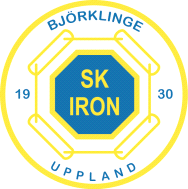 PROTOKOLL nr 3 2018Ärende:	Sammanträde KlubbstyrelseDag och tid:	2018-04-18, kl. 18:00Plats:	Arena SvagströmsbolagetNärvarande:1. Sammanträdets öppnandeNF öppnade mötet.2. Föregående protokollFöregående protokoll (2:2018) godkändes med förändring av justeringsperson till Sindre Kjaer.3. Val av protokolljusterareSK.4. Godkännande av dagordningDagordningen godkändes.5. EkonomiMedlemsfaktureringen ligger under budget i nuläget.Mycket likvida medel. Ungdomsfond och anslag till sektionerna har justerats.Närvarostöd samt driftstöd är ca 1 månad försenat.Tränaravtalen för fotbollen behöver uppdateras.Hockeyekonomin ligger i huvudsak still just nu. J18 är skyldig sektionen för bussresor.6. Kansliet Inget särskilt att rapportera.7. Information/frågor från sektionerna7:1 FotbollInget särskilt att rapportera.7:2 HockeyTränare och sportchef till A-laget saknas inför kommande säsong.7:3 TennisIngen uppdatering.8. Bingo – OrganisationFörberedelserna har börjat rulla igång.9. Midsommar – OrganisationSK kollar upp om staket.Swish och kontantkassa kommer finnas i inträdet.Avtal om serveringen ej klart.Hästridning bokad.Sång ej färdigt.SK jobbar med dragkampen.Traktorerna skall ringas in (Kansliet)10. Övriga frågorGDPR utbildning planeras till 8/5 i form av morgonmöte med Advokatfirman Lindahl. KH skickar ut inbjudan när den kommer.KS godkänner att Björkjärnet investerar i byte av lyse i ishallen (ca 370.000 + moms).Ärendelistan: Infoblad samt samsyn skall diskuteras vid nästa möte11. MötesplanNästa möte 23/5 kl 18:00Krister Halldin	Niclas Fredriksson	Sekreterare 	Ordförande	Sindre KjaerLedamotNärvNiclas Fredrikson (NF)XOrdf.Krister Halldin (KH)XSekr.Sindre Kjaer (SK)XKassörAnders Thor (AT)Vice ordf.Janita Lantz (JL)XAdj. FotbollAndreas Hedberg (AH)Adj. Ishockey.